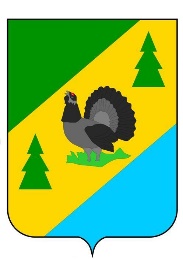 РОССИЙСКАЯ ФЕДЕРАЦИЯИРКУТСКАЯ ОБЛАСТЬАЛЗАМАЙСКОЕ МУНИЦИПАЛЬНОЕ ОБРАЗОВАНИЕАДМИНИСТРАЦИЯПОСТАНОВЛЕНИЕ   № 104г. Алзамайот 30 декабря 2014 г.                                  О мерах по реализации отдельных положений Федерального закона «О противодействии коррупции»Руководствуясь статьей 12 Федерального закона от 25 декабря 2008 года № 273-ФЗ «О противодействии коррупции», Указом Президента Российской Федерации от 21 июля 2010 года № 925 «О мерах по реализации отдельных положений Федерального закона «О противодействии коррупции», статьёй 47 Устава Алзамайского муниципального образования, администрация Алзамайского муниципального образования ПОСТАНОВЛЯЕТ:1. Установить, что гражданин Российской Федерации, замещавший должность муниципальной службы, включенную в Перечень должностей муниципальной службы, при назначении на которые граждане и при замещении которых муниципальные служащие обязаны представлять сведения о своих доходах, об имуществе и обязательствах имущественного характера, а также сведения о доходах, об имуществе и обязательствах имущественного характера своих супруги (супруга) и несовершеннолетних детей, утвержденный постановлением администрации Алзамайского муниципального образования от 30 декабря 2014 года № 103 «Об утверждении перечня должностей муниципальной службы, замещение которых связано с коррупционными рисками» в течение двух лет со дня увольнения с муниципальной службы:а) имеет право замещать на условиях трудового договора должности в организации и (или) выполнять в данной организации работы (оказывать данной организации услуги) в течение месяца стоимостью более ста тысяч рублей на условиях гражданско-правового договора (гражданско-правовых договоров), если отдельные функции муниципального (административного) управления данной организацией входили в должностные (служебные) обязанности муниципального служащего, с согласия соответствующей комиссии по соблюдению требований к служебному поведению муниципальных служащих и урегулированию конфликта интересов в администрации Алзамайского муниципального образования; б) обязан при заключении трудовых или гражданско-правовых договоров на выполнение работ (оказание услуг), указанных в подпункте «а» настоящего пункта, сообщать работодателю сведения о последнем месте своей службы с соблюдением законодательства Российской Федерации о государственной тайне.2. Признать утратившим силу постановление администрации Алзамайского муниципального образования от 25 января 2011 года № 10 «О перечнях должностей муниципальной службы, предусмотренных статьёй 12 Федерльного закона от 25.12.2008 г. № 273-ФЗ «О противодействии коррупции».2. Настоящее постановление вступает в силу со дня его подписания.Глава Алзамайского муниципального образования                                                                                  А.В. Лебедев